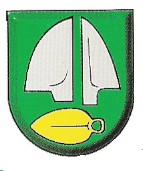 Z Á P I S N I C A zo zasadnutia Obecného zastupiteľstvaV SILADICIACHDŇA: 22.03.2021 Prítomní: podľa prezenčnej listiny ( príloha č. 1)Poslanci: Jozef Trnovec, Mgr. Andrej Lackovič, Daniel Rau, Ing. Michal MesárošOspravedlnení poslanci: Ing. Zuzana Nosková, Ing. Janka Antalová, Vladimír HábelOspravedlnená: Hlavná kontrolórka obceĎalší prítomní: -Overovatelia zápisnice: Trnovec Jozef, Daniel RauRokovanie viedol: starosta obce Róbert RepkaProgram: súčasťou zápisnice ( Pozvánka, príloha č. 2)Zapisovateľka: Zuzana Jurišová1.BOD: Otvorenie zasadnutia	Starosta obce otvoril zasadnutie OZ, prítomných privítal a prešiel k ďalšiemu bodu uvedenom na pozvánke. Zasadnutie OZ sa uskutočnilo za dodržania prísnych protipandemických opatrení stanovených ÚVZ, aby sa predišlo šíreniu ochorenia COVID-19.2 . BOD: Určenie zapisovateľa a overovateľov zápisniceZa overovateľov zápisnice starosta obce určil poslancov: p. Jozefa Trnovca a p. Daniela Raua. Za zapisovateľku bola určená p. Zuzana Jurišová.3. BOD: Schválenie programu zasadnutiaStarosta obce dal hlasovať za schválenie programu zasadnutia, tak ako bol uvedený v Pozvánke. Znenie programu:Otvorenie zasadnutia Určenie zapisovateľa a overovateľov zápisnice Schválenie programu rokovaniaPlnenie uznesení z predchádzajúceho zasadnutia OZSchválenie zámeru predĺženia PHSRDošlá pošta, rôzne ZáverHlasovanie č. 1 Celkový počet poslancov OZ Siladice : 7Hlasovania sa zúčastnili:  4 poslanciOspravedlnení: 3Za:  4  Proti: 0 Zdržal sa: 0 UZNESENIE č. 1/2021Obecné zastupiteľstvo v Siladiciach schvaľujeprogram zasadnutia Obecného zastupiteľstva v Siladiciach dňa 22.03.20214. BOD: Plnenie uznesení z predchádzajúceho zasadnutia OZStarosta obce konštatoval, že všetky uznesenia z predchádzajúceho zasadnutia OZ ktoré sa konalo dňa 15.12.2020 boli splnené. 5. BOD: Schválenie zámeru predĺženia PHSRPoslancom OZ bol predložený zámer predĺženia Plánu hospodárskeho a sociálneho rozvoja obce na roky 2014 -2022. Starosta obce uviedol, že ide o doplnenie a aktualizáciu uvedeného dokumentu PHSR. Nakoľko nikto z prítomných nemal pripomienky a dotazy starosta obce dal hlasovať.Hlasovanie č. 2Celkový počet poslancov OZ Siladice : 7Hlasovania sa zúčastnili:  4 poslanciOspravedlnení: 3Za:  4  Proti: 0 Zdržal sa: 0 UZNESENIE č. 2/2021Obecné zastupiteľstvo v Siladiciach schvaľuje:Zámer predĺženia Plánu hospodárskeho a sociálneho rozvoja Siladice na roky 2014-2022.6. BOD: Došlá pošta, rôzneV časti rôzne poslanec OZ Ing. Mesároš sa dotazoval ohľadom Zmien územného plánu obce, aký je ďalší postup a ako sa budú k nemu vyjadrovať obyvatelia obce a ohľadom výstavby miestnej komunikácie – za rodinným domom č. 277 smerom k novým rodinným domom. Starosta obce uviedol, že k predmetnej zmene územného plánu zvolá  verejné zhromaždenie obyvateľov, aby sa k zmenám Územného plánu mohli vyjadriť a čo sa týka uvedenej miestnej komunikácie uviedol, že na výstavbu resp. opravu v súčasnej dobe nie sú finančné prostriedky v rozpočte obce. Zároveň sa poslanci Jozef Trnovec a Ing. Mesároš informovali o ďalšom postupe ohľadom materskej školy v Siladiciach. Nakoľko je už vypracovaná štúdia na prerábku budovy bývalej  základnej školy na materskú školu. Starosta obce uviedol, že výstavba materskej školy bude v programe na  ďalších zasadnutiach OZ a bude predmetom aj pracovnej porady poslancov OZ, kde sa bude rozhodovať aj o ďalších možnostiach ako odkúpenie budovy kde sídli materská škola teraz a to budovu, ktorú vlastní Poľnohospodárske družstvo Siladice.  Zároveň pripomenul, že pod budovou PD nie je vysporiadané vlastníctvo pozemku.Starosta obce v tomto bode informoval poslancov aj o čipovaní smetných nádob. Čipované nádoby sa budú registrovať a vážiť. Naplánované je to na júl/ august 2021.7. BOD: ZáverStarosta obce poďakoval prítomným za účasť a ukončil zasadnutie OZ.Zapísala: Zuzana Jurišová dňa:   26.02.2021                              ..............................Overovatelia zápisnice:Jozef Trnovec, poslanec  OZ                           .................................Daniel Rau, poslanec OZ                                                .................................  Starosta obce súhlasí s Uzneseniami  v zápisnici č.  01/2021                                                                                                  .................................                                                          Róbert Repka, starosta obce, 26.02.2021Všetky prílohy k Zápisnici č. 01/2021 sú k nahliadnutiu k dispozícii na Obecnom úrade v Siladiciach.     